Час здоровьяКласс: 2 «Б» Воспитатель: Нысанбаева Э.С.Тема урока: Чипполино и полезная еда.Цели: привитие детям навыков здорового питания через знакомство и чтение произведений художественной детской литературы. Задачи: 1. познакомить обучающихся с повестью-сказкой Джанни Родари «Приключения Чиполлино».2. посредством знакомства обучающихся с русскими народными сказками и творчеством русских и зарубежных писателей и поэтов систематизировать и расширять знания об овощах, фруктах, витаминах, формировать у детей представление о полноценном питании, воспитывать потребность заботиться о своем здоровье.Ход занятияДобрый день и добрый час! Очень рада видеть вас!Мы занятие начинаем? (ответ детей:«Да!»)Всем удачи пожелаем? (ответ детей:«Да!»)Будем мы внимательные,Будем мы старательные!Ребята, вам передаёт привет один сказочный персонаж, но привет не простой, а музыкальный. Послушайте песенку этого героя, и вы сразу узнаете, кто вам его прислал.Звучит «Песенка Чиполлинно» из м/ф «Приключения Чиполлино» (слова: Самуил Маршак, музыка: Николай Пейко)И сегодня этот герой пришёл к нам в гости. Давайте на него посмотрим. (Детям показать рисунок героя).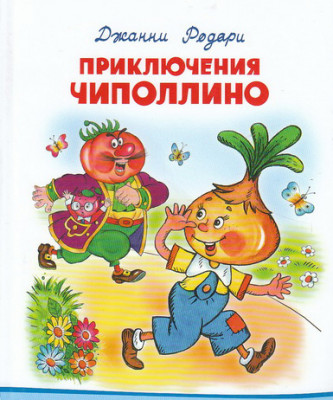 Посмотрите, ребята, у Чиполлино есть письмо для вас. Давайте его прочитаем.Текст письмаЗдравствуйте, ребятишки!Девчонки и мальчишки!Я прибыл из фруктово-овощной страны.Её на карте мира не найдёте вы.С собою я привёл друзей.Мы будем с ними здоровей.Они полезны и красивы,Они содержат витамины!Коробку смело открывайте,Их очень радостно встречайте!Как вы думаете, какие друзья Чиполлино находятся в коробке? Выслушиваются ответы, предположения детей. Педагог подводит детей к ответу, что в коробке лежат овощи и фрукты.А почему Чиполлино в своём письме написал, что «мы будем с ними здоровей»? В овощах и фруктах очень много витаминов, они полезны для здоровья, вкусные, питательные и т. п.Давайте заглянем в коробку и познакомимся с друзьями Чиполлино поближе. Детям предлагается набор картинок, они должны назвать все овощи и фрукты, которые изображены на  картинках.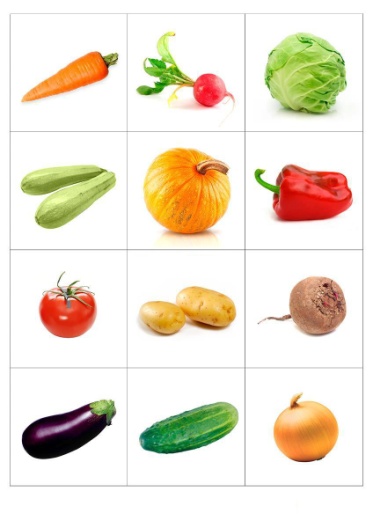 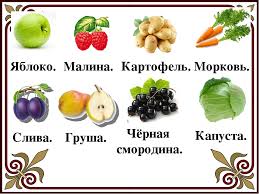 Вот мы с вами и познакомились со всеми друзьями весёлого Чиполлино. Посмотрите внимательно на всех друзей Чиполлино. Правильно ли мы предположили в начале занятия, что друзья Чиполлино – это овощи и фрукты? (о.д.) Овощи и фрукты полезные, вкусные, содержат много витаминов, лечат разные болезни.Чиполлино: Вот здорово! А теперь присаживайтесь, я вам расскажу какие бывают витамины. Витаминов у нас в Лимонном царстве очень много! но самые главные A, B, C. (показ сопровождается показом коллажей о витаминах).
       Витамин А содержится в моркови, в овощах и фруктах красного цвета – помидор, красный сладкий перец, тыква, мандарин. Он полезен для роста и зрения.
      Витамин В, содержится в горохе, фасоли, гречневой, пшенной, и овсяной крупах. Витамин В, способствует хорошей работе сердца, когда его не хватает человек плохо спит, много плачет.
      Витамин С – в смородине, яблоке, луке, лимоне, апельсине, кислой капусте. Витамин С укрепляет весь организм, делает человека более здоровым, защищает от простудных заболеваний.Ребята вместе с полезной едой также есть вредная еда, от которой появляется лишний вес, различные болезни сердца, печени, желудка. Такую еду лучше не есть! Покажите какая еда вредная? Дается изображение с вредной едой.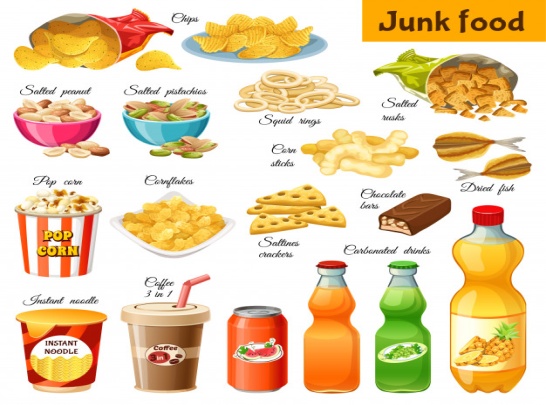 Практическая работа:Игра: Догадайся по вкусу (по форме). С завязанными глазами ученики пробуют фрукты и овощи или щупают, стараясь угадать,  что же это такое.Закрепление: Ребята какие овощи и фрукты вы знаете? (О.Д.)Какую пользу приносят овощи и фрукты? (О.Д.)Спасибо за работу! Желаю вам крепкого здоровья и хорошего настроения!